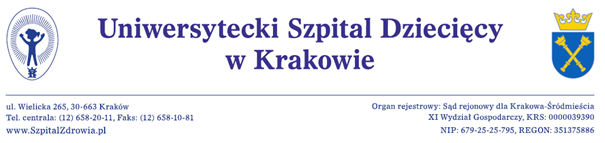 Kraków dnia 25.02.2019rWykonawcywww. bip.usdk.plDotyczy: postępowania o udzielenie zamówienia publicznego na dostawę szybkich testów immunoenzymatycznych do wykrywania antygenu GDH i toksyn A/B Clostridium Difficile oraz do wykrywania toksyn Shiga 1 i 2 w próbkach kału nr postepowania EZP-271-2-93/2018ODPOWIEDZI NR 1  NA PYTANIA  DOTYCZĄCE TREŚCI SIWZZamawiający udziela poniżej odpowiedzi na wniesione zapytania i wnioski o wprowadzenie zmian do specyfikacji istotnych warunków zamówienia.PYTANIE 1Uprzejmie prosimy o wydzielenie pozycji 1,2,3 z pakietu zbiorczego i utworzenie z niego odrębnego zadania. ODPOWIEDŹ 1	Zamawiający podtrzymuje zapisy SIWZ.PYTANIE 2 Czy Zamawiający dopuści zaoferowanie szybkiego immunochormatograficznego testu do wykrywania GDH oraz toksyn A i B Clostridium difficile w kale do diagnostyki in vitro. Opisany przez Zamawiającego testy nie były walidowane z zastosowaniem nowoczesnych metod analitycznych, ponadto są testami opracowanymi w latach 80, na co wskazują dane literaturowe oraz dane uzyskane z instrukcji obsługi – co przy obecnych metodach referencyjnych może podważać wiarygodność testu.Metodą referencyjną do opisanego testu (Test immunoenzymatyczny) do równoczesnego wykrywania toksyn A/B Clostridium difficile oraz dehydrogenazy glutaminianowej)  jest hodowla tkankowa a metoda ta jest metodą nieprecyzyjną z uwagi na szacunkową, wizualną ocenę liczby bakterii na losowo wybranym obszarze; w związku z tym określenie wartości punktu odcięcia będzie zawsze bardzo nieprecyzyjne oraz obarczone dużym marginesem błędu, zatem aż tak niskie punkty detekcji dla toksyn A- min. 0,7 ng/ml, toksyn B – min. 0,2 ng/ml. oraz GDH -min. 0,8 ng/ml. nie mają faktycznego odzwierciedlenia przy zastosowaniu takiej metody referencyjnej.Obecnie na rynku dostępne są testy walidowanie z wykorzystaniem nowoczesnych metod referencyjnych a nie hodowli tkankowej – jak faworyzowany test  konkretnego wytwórcy.Nowoczesne metody referencyjne obejmują RT-PCR, która jest metodą pozwalającą na powielanie konkretnych odcinków DNA w warunkach laboratoryjnych. Metoda ta umożliwia precyzyjne rozróżnienie i oznaczenie sekwencji kwasów nukleinowych nawet w bardzo małej próbce. Wysoka czułość tej metody, pozwala na wykrywanie nawet mniej niż pięciu kopii poszukiwanej sekwencji.A co za tym idzie, minimalnie różne punkty odcięcia dla GDH-  1 ng/ml., dla toksyn A- 2 ng/ml. oraz dla toksyn B- 1 ng/ml. dają bardziej wiarygodny wynik niż w teście wymaganym w SIWZ.Oprócz punktów odcięcia, ważną kwestią jest czułości oraz swoistość testu, która w przypadku oferowanego przez nas testu utrzymuje się na poziomie powyżej 99,5%, a test opisany w SIWZ charakteryzuje się znacznie niższą czułością oraz swoistością.Ponad to, czas potrzebny do wykonania oraz uzyskania wyniku nie przekracza 10-12 min. Czy w związku z powyższym Zamawiający dopuści w pozycji 1,2,3 w pakiecie zbiorczym testy immunochromatograficzne?ODPOWIEDŹ 2	Zamawiający podtrzymuje zapisy SIWZ.ZAMAWIAJĄCY PRZESUWA TERMIN SKŁADANIA I OTWARCIA OFERT:Nowy termin składania ofert: 28.02.2019r. do godz. 10:45 pok. 2h-06b Nowy termin otwarcia ofert: 28.02.2019r. o godz. 11:00 pok. 2h-06bPozostałe postanowienia SIWZ pozostają bez zmian.Wprowadzone  zmiany   niniejszym  pismem  są integralną częścią SIWZ. Wykonawca zobowiązany jest uwzględnić powyższe zmiany sporządzając ofertę.Z poważaniemZ-ca Dyrektora ds. Lecznictwalek. med. Andrzej Bałaga 